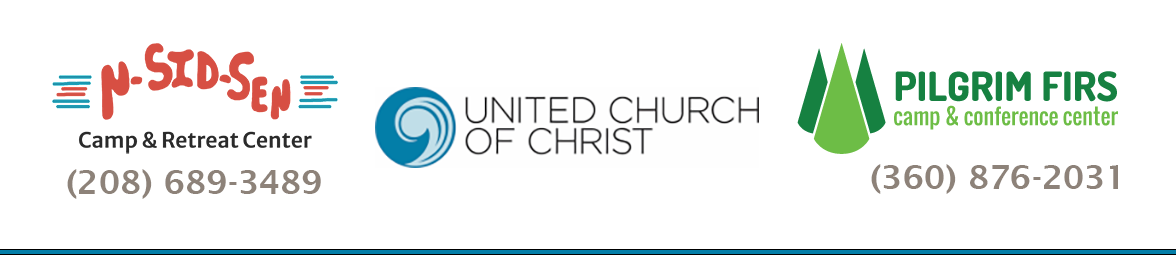 CAMP COVENANT
For Elementary Camps
As a camper, I agree to:Follow the rulesRespect others and their thingsListen to my counselorsParticipateTry new thingsHave fun at camp!__________________________________                 _________Camper's signature 								date__________________________________                 _________Parent's signature 								date